Rada Gminy w Grębocicach
Radni-SesjaProtokół nr LIV/2022LIV Sesja w dniu 14 czerwca 2022 
Obrady rozpoczęto 14 czerwca 2022 o godz. 15:45, a zakończono o godz. 16:44 tego samego dnia.W posiedzeniu wzięło udział 11 członków.Obecni:1. Danuta Antczak
2. Agnieszka Gerałtowska
3. Krzysztof Kamiński
4. Mariusz Kozak
5. Tadeusz Kuzara
6. Anna Mirska
7. Marek Pakiet
8. Marek Pieniążek
9. Sylwia Słowik
10. Mirosława Stępniak
11. Paweł Szadyko
12. Paweł Szocik
13. Bernard Wdowczyk
14. Anna Włodarczyk
15. Dariusz Wolski1. Otwarcie sesji Rady Gminy Grębocice, przywitanie gości i stwierdzenie prawomocności obrad.

Otwarcia sesji dokonał Przewodniczący Rady Gminy Tadeusz Kuzara


2. Przedstawienie porządku obrad sesji.

1. Otwarcie sesji Rady Gminy Grębocice, przywitanie gości i stwierdzenie prawomocności obrad.2. Przedstawienie porządku obrad sesji.3. Informacja na temat uwzględnienia bądź nieuwzględnienia złożonych przez radnych sprostowań, uzupełnień i uwag do protokołu.4. Informacja Wójta na temat realizacji zadań między sesjami.5. Debata nad raportem6. Podjęcie uchwały w sprawie udzielenia Wójtowi Gminy Grębocice wotum zaufania.7. Podjęcie uchwały w sprawie zatwierdzenia sprawozdania finansowego za 2021 r.8. Przedstawienie przez Przewodniczącego Komisji Rewizyjnej wniosku w sprawie absolutorium.9. Przedstawienie opinii RIO w sprawie wniosku Komisji Rewizyjnej 10. Podjęcie uchwały w sprawie udzielenia Wójtowi Gminy Grębocice absolutorium z wykonania budżetu Gminy za rok 2021.PRZERWA 5 MIN11. Podjęcie uchwały w sprawie zmian budżetu Gminy Grębocice na rok 2022.12. Podjęcie uchwały w sprawie Wieloletniej Prognozy Finansowej Gminy Grębocice.13. Podjęcie uchwały zmieniającej uchwałę w sprawie wprowadzenia zasad korzystania z gminnych obiektów i urządzeń  użyteczności publicznej stanowiących własność Gminy Grębocice.14.  Podjęcie uchwały zmieniającej uchwałę w sprawie zaliczenia dróg do kategorii dróg gminnych.15. Interpelacje i zapytania radnych i sołtysów.16. Sprawy różne.17. Zamknięcie obrad sesji.
3. Informacja na temat uwzględnienia bądź nieuwzględnienia złożonych przez radnych sprostowań, uzupełnień i uwag do protokołu.
brak uwag i sprostowań
4. Informacja Wójta na temat realizacji zadań między sesjami.
W dyskusji wzięli udział:
- Roman Jabłoński

5. Debata nad raportem

W debacie nie wzięli udziału radni  i mieszkańcy gminy. 
brak zgłoszeń
6. Podjęcie uchwały w sprawie udzielenia Wójtowi Gminy Grębocice wotum zaufania.

Głosowano w sprawie:
Podjęcie uchwały w sprawie udzielenia Wójtowi Gminy Grębocice wotum zaufania.. 

Wyniki głosowania
ZA: 11, PRZECIW: 0, WSTRZYMUJĘ SIĘ: 0, BRAK GŁOSU: 0, NIEOBECNI: 4

Wyniki imienne:
ZA (11)
Agnieszka Gerałtowska, Krzysztof Kamiński, Tadeusz Kuzara, Anna Mirska, Marek Pakiet, Sylwia Słowik, Mirosława Stępniak, Paweł Szadyko, Bernard Wdowczyk, Anna Włodarczyk, Dariusz Wolski
NIEOBECNI (4)
Danuta Antczak, Mariusz Kozak, Marek Pieniążek, Paweł Szocik

7. Podjęcie uchwały w sprawie zatwierdzenia sprawozdania finansowego za 2021 r.

Głosowano w sprawie:
Podjęcie uchwały w sprawie zatwierdzenia sprawozdania finansowego za 2021 r.. 

Wyniki głosowania
ZA: 11, PRZECIW: 0, WSTRZYMUJĘ SIĘ: 0, BRAK GŁOSU: 0, NIEOBECNI: 4

Wyniki imienne:
ZA (11)
Agnieszka Gerałtowska, Krzysztof Kamiński, Tadeusz Kuzara, Anna Mirska, Marek Pakiet, Sylwia Słowik, Mirosława Stępniak, Paweł Szadyko, Bernard Wdowczyk, Anna Włodarczyk, Dariusz Wolski
NIEOBECNI (4)
Danuta Antczak, Mariusz Kozak, Marek Pieniążek, Paweł Szocik

8. Przedstawienie przez Przewodniczącego Komisji Rewizyjnej wniosku w sprawie absolutorium.

W dyskusji wzięli udział:
- Krzysztof Kamiński

9. Przedstawienie opinii RIO w sprawie wniosku Komisji Rewizyjnej

10. Podjęcie uchwały w sprawie udzielenia Wójtowi Gminy Grębocice absolutorium z wykonania budżetu Gminy za rok 2021. 

W dyskusji wzięli udział:
- Roman Jabłoński


Głosowano w sprawie:
Podjęcie uchwały w sprawie udzielenia Wójtowi Gminy Grębocice absolutorium z wykonania budżetu Gminy za rok 2021. PRZERWA 5 MIN. 

Wyniki głosowania
ZA: 11, PRZECIW: 0, WSTRZYMUJĘ SIĘ: 0, BRAK GŁOSU: 0, NIEOBECNI: 4

Wyniki imienne:
ZA (11)
Agnieszka Gerałtowska, Krzysztof Kamiński, Tadeusz Kuzara, Anna Mirska, Marek Pakiet, Sylwia Słowik, Mirosława Stępniak, Paweł Szadyko, Bernard Wdowczyk, Anna Włodarczyk, Dariusz Wolski
NIEOBECNI (4)
Danuta Antczak, Mariusz Kozak, Marek Pieniążek, Paweł Szocik

11. Podjęcie uchwały w sprawie zmian budżetu Gminy Grębocice na rok 2022.

Głosowano w sprawie:
Podjęcie uchwały w sprawie zmian budżetu Gminy Grębocice na rok 2022.. 

Wyniki głosowania
ZA: 11, PRZECIW: 0, WSTRZYMUJĘ SIĘ: 0, BRAK GŁOSU: 0, NIEOBECNI: 4

Wyniki imienne:
ZA (11)
Agnieszka Gerałtowska, Krzysztof Kamiński, Tadeusz Kuzara, Anna Mirska, Marek Pakiet, Sylwia Słowik, Mirosława Stępniak, Paweł Szadyko, Bernard Wdowczyk, Anna Włodarczyk, Dariusz Wolski
NIEOBECNI (4)
Danuta Antczak, Mariusz Kozak, Marek Pieniążek, Paweł Szocik

12. Podjęcie uchwały w sprawie Wieloletniej Prognozy Finansowej Gminy Grębocice.

Głosowano w sprawie:
Podjęcie uchwały w sprawie Wieloletniej Prognozy Finansowej Gminy Grębocice.. 

Wyniki głosowania
ZA: 11, PRZECIW: 0, WSTRZYMUJĘ SIĘ: 0, BRAK GŁOSU: 0, NIEOBECNI: 4

Wyniki imienne:
ZA (11)
Agnieszka Gerałtowska, Krzysztof Kamiński, Tadeusz Kuzara, Anna Mirska, Marek Pakiet, Sylwia Słowik, Mirosława Stępniak, Paweł Szadyko, Bernard Wdowczyk, Anna Włodarczyk, Dariusz Wolski
NIEOBECNI (4)
Danuta Antczak, Mariusz Kozak, Marek Pieniążek, Paweł Szocik


13. Podjęcie uchwały zmieniającej uchwałę w sprawie wprowadzenia zasad korzystania z gminnych obiektów i urządzeń użyteczności publicznej stanowiących własność Gminy Grębocice.

Głosowano w sprawie:
Podjęcie uchwały zmieniającej uchwałę w sprawie wprowadzenia zasad korzystania z gminnych obiektów i urządzeń użyteczności publicznej stanowiących własność Gminy Grębocice.. 

Wyniki głosowania
ZA: 11, PRZECIW: 0, WSTRZYMUJĘ SIĘ: 0, BRAK GŁOSU: 0, NIEOBECNI: 4

Wyniki imienne:
ZA (11)
Agnieszka Gerałtowska, Krzysztof Kamiński, Tadeusz Kuzara, Anna Mirska, Marek Pakiet, Sylwia Słowik, Mirosława Stępniak, Paweł Szadyko, Bernard Wdowczyk, Anna Włodarczyk, Dariusz Wolski
NIEOBECNI (4)
Danuta Antczak, Mariusz Kozak, Marek Pieniążek, Paweł Szocik

14. Podjęcie uchwały zmieniającej uchwałę w sprawie zaliczenia dróg do kategorii dróg gminnych.

Głosowano w sprawie:
Podjęcie uchwały zmieniającej uchwałę w sprawie zaliczenia dróg do kategorii dróg gminnych.. 

Wyniki głosowania
ZA: 11, PRZECIW: 0, WSTRZYMUJĘ SIĘ: 0, BRAK GŁOSU: 0, NIEOBECNI: 4

Wyniki imienne:
ZA (11)
Agnieszka Gerałtowska, Krzysztof Kamiński, Tadeusz Kuzara, Anna Mirska, Marek Pakiet, Sylwia Słowik, Mirosława Stępniak, Paweł Szadyko, Bernard Wdowczyk, Anna Włodarczyk, Dariusz Wolski
NIEOBECNI (4)
Danuta Antczak, Mariusz Kozak, Marek Pieniążek, Paweł Szocik

15. Interpelacje i zapytania radnych i sołtysów.
brak



16. Sprawy różne.
brak



17. Zamknięcie obrad sesji.
Przewodniczący Pan Tadeusz Kuzara zamknął obrady LIV sesji Rady Gminy Grębocice. 
Przewodniczący
Rada Gminy w Grębocicach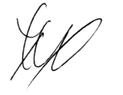 Tadeusz Kuzara 
Przygotował(a): Daniel CzajkowskiPrzygotowano przy pomocy programu eSesja.pl 